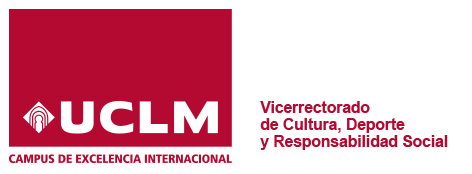 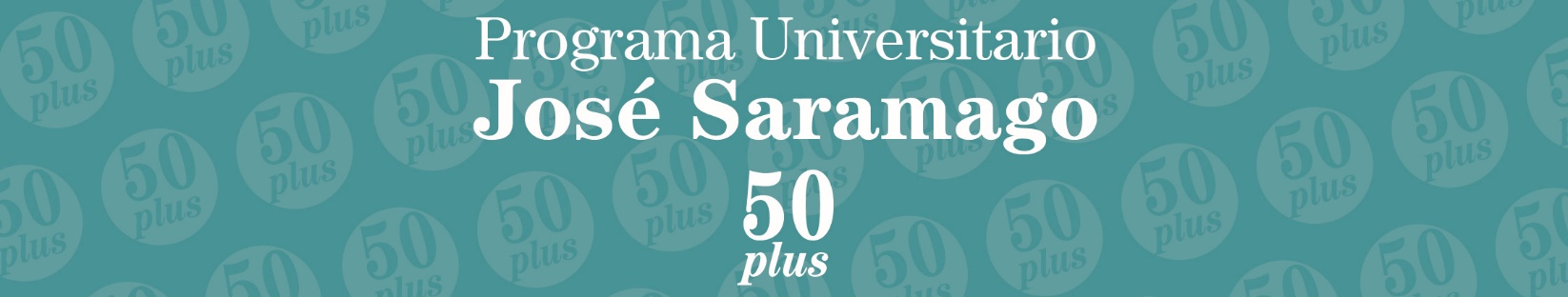 CURSO 2021-2022Tercero, primer cuatrimestre*Las clases del Fisíca y Química (Tarde del Lunes ) aula José Elguero, primera planta del Edificio San Alberto Magno de la Facultad de Ciencias y Tecnologías Químicas.OCTUBRE 2021INAUGURACION, jueves 14 de octubre a las 18 horas en el Aula Magna de Servicios GeneralesNOVIEMBRE 2021DICIEMBRE 2021ENERO 2022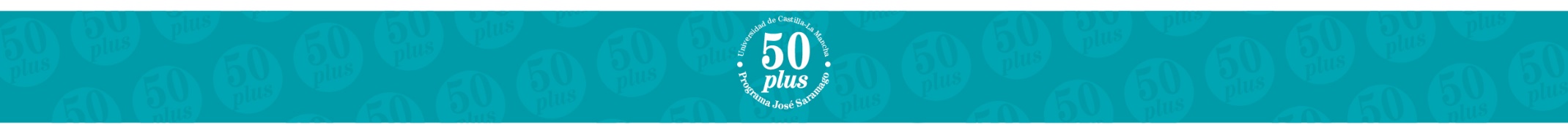 LUNES 18LUNES 18LUNES 18MARTES 19MARTES 19MIÉRCOLES 20MIÉRCOLES 20JUEVES 21JUEVES 2117-18GRUPO A18,30-19,30GRUPO B18,30-19,30GRUPO B17-18GRUPO A18,30-19:30GRUPO B17-1818:30-19:3017-18GRUPO A18:30-19:30GRUPO BFísica y ¿cómo preguntar a las moléculas?Gonzalo Rodríguez PrietoFísica y ¿cómo preguntar a las moléculas?Gonzalo Rodríguez PrietoQuímica para todo y para todos.José Antonio Murillo Pulgarín Grupo COLORINDIVIDUO Y SOCIEDADPedro A. RojasHISTORIA DE CIUDAD REAL.Honorio ÁlvarezACTIVIDADESACTIVIDADESHistoria del Arte I.Esther AlmarchaPSICOLOGÍA IAna I. Callejas Albiñana Grupo BY Enrique HerreraGRUPO AGRUPO BLUNES 25LUNES 25MARTES 26MARTES 26MIÉRCOLES 27MIÉRCOLES 27JUEVES 28JUEVES 2817-18B18,30-19:30A17-18B18,30-19:30A17-1818:30-19:3017-18B18:30-19:30A	Física y ¿cómo preguntar a las moléculas?Gonzalo Rodríguez Prieto.Química para todo y para todos.José Antonio Murillo Pulgarín Grupo COLORINDIVIDUO Y SOCIEDADPedro A. RojasHISTORIA DE CIUDAD REALAlmudena Sánchez ACTIVIDADESACTIVIDADESHistoria del Arte I.Enrique HerreraPSICOLOGÍA ILUNES 1LUNES 1MARTES 2MARTES 2MIÉRCOLES 3MIÉRCOLES 3JUEVES 4JUEVES 417-1818,30-19:3017-1818:30-19:3017-1818:30-19:30ABABFIESTAINDIVIDUO Y SOCIEDADPedro A. Rojas...HISTORIA DE CIUDAD REALHonorio ÁlvarezACTIVIDADESACTIVIDADESHistoria del Arte I.PSICOLOGÍA ILUNES 8LUNES 8MARTES 9MARTES 9MIÉRCOLES 10MIÉRCOLES 10JUEVES 11JUEVES 1117-1818,30-19:3017-18 B18,30-19:30 A17-1818:30-19:3017-1818:30-19:30FÍSICA.QUÍMICA.INDIVIDUO Y SOCIEDAD HISTORIA DE CIUDAD REALAlmudena SánchezACTIVIDADESACTIVIDADESHistoria del Arte IPSICOLOGÍA ILUNES 15LUNES 15MARTES 16MARTES 16MIÉRCOLES 17MIÉRCOLES 17JUEVES 18JUEVES 1817-1818,30-19:3017-18 A18,30-19:3017-1818:30-19:3017-1818:30-19:30FÍSICA.AQUÍMICA.B.INDIVIDUO Y SOCIEDAD BHISTORIA DE CIUDAD REAL.Honorio ÁlvarezACTIVIDADESACTIVIDADESHistoria del Arte IAPSICOLOGÍA IBLUNES 22LUNES 22MARTES 23MARTES 23MIÉRCOLES 24MIÉRCOLES 24JUEVES 25JUEVES 2517-1818,30-19:3017-1818,30-19:3017-1818:30-19:3017-1818:30-19:30FÍSICA.QUÍMICA.INDIVIDUO Y SOCIEDAD.HISTORIA DE CIUDAD REAL.ACTIVIDADESACTIVIDADESHistoria del Arte IPSICOLOGÍA ILUNES 29LUNES 29MARTES 30MARTES 3017-1818,30-19:3017-1818,30-19:30FÍSICA.QUÍMICA.INDIVIDUO Y SOCIEDAD..HISTORIA DE CIUDAD REALHonorio ÁlvarezMIÉRCOLES 1MIÉRCOLES 1JUEVES 2JUEVES 217-1818:30-19:3017-1818:30-19:30TEATRO-ACTIVIDADESTEATRO-ACTIVIDADESHistoria del Arte I.PSICOLOGÍA ILUNES 6LUNES 6MARTES 7MARTES 7MIÉRCOLES 8MIÉRCOLES 8JUEVES 9JUEVES 917-1818,30-19:3017-1818:30-19:3017-1818:30-19:30FIESTA INDIVIDUO Y SOCIEDAD.HISTORIA DE CIUDAD REALFIESTAFIESTAHistoria del Arte I.PSICOLOGÍA ILUNES 13LUNES 13MARTES 14MARTES 14MIÉRCOLES 15MIÉRCOLES 15JUEVES 16JUEVES 1617-1818,30-19:3017-1818,30-19:3017-1818:30-19:3017-1818:30-19:30FÍSICA.Bernabé BallesterosQUÍMICA.INDIVIDUO Y SOCIEDAD..HISTORIA DE CIUDAD REAL.Honorio ÁlvarezACTIVIDADESACTIVIDADESHistoria del Arte I.PSICOLOGÍA ILUNES 20LUNES 20MARTES 21MARTES 2117-1818,30-19:3017-1818,30-19:30FÍSICA.QUÍMICA.INDIVIDUO Y SOCIEDAD.HISTORIA DE CIUDAD REAL.LUNES 10LUNES 10MARTES 11MARTES 11MIÉRCOLES 12MIÉRCOLES 12JUEVES 13JUEVES 1317-1818,30-19:3017-1818,30-19:3017-1818:30-19:3017-1818:30-19:30FÍSICA.QUÍMICA.HISTORIA DE CIUDAD REAL.HISTORIA DE CIUDAD REAL.Honorio ÁlvarezACTIVIDADESACTIVIDADESHistoria del Arte IPSICOLOGÍA ILUNES 17LUNES 17MARTES 18MARTES 18MIÉRCOLES 19MIÉRCOLES 19JUEVES 20JUEVES 2017-1818,30-20:3017-1818,30-19:3017-1818:30-19:3017-1818:30-19:30FÍSICA.QUÍMICA.INDIVIDUO Y SOCIEDAD.HISTORIA DE CIUDAD REAL. ACTIVIDADESACTIVIDADESHistoria del Arte IPSICOLOGÍA ILUNES 24LUNES 24MARTES 25MARTES 25MIÉRCOLES 26MIÉRCOLES 2617-1818,30-19:3017-1818:30-19:30FÍSICAQUÍMICAHISTORIA DE CIUDAD REAL.HISTORIA DE CIUDAD REAL.Honorio ÁlvarezACTIVIDADESACTIVIDADES